АДМИНИСТРАЦИЯ БЕРЕЗОВСКОГО РАЙОНА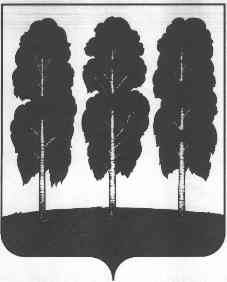 ХАНТЫ-МАНСИЙСКОГО АВТОНОМНОГО ОКРУГА-ЮГРЫПОСТАНОВЛЕНИЕот  30.08.2022                   		                                                                    № 1147пгт. БерезовоО внесении изменения в  постановление администрации Березовского района от 23 июня 2015 года № 738 «О Порядке составления проекта бюджета Березовского района на очередной финансовый год и плановый период»В целях приведения муниципального правового акта в соответствии с Федеральным законом от 21.12.2021 № 414-ФЗ «Об общих принципах организации публичной власти в субъектах Российской Федерации»:1. Внести в приложение 1 к постановлению администрации Березовского района от 23 июня 2015 года № 738 «О Порядке составления проекта бюджета Березовского района на очередной финансовый год и плановый период» следующее изменение:1.1. В подпункте «ж» пункта 9 слова «исполнительными органами государственной власти Ханты - Мансийского автономного округа - Югры» заменить словами «исполнительными органами Ханты - Мансийского автономного округа - Югры». 2. Разместить настоящее постановление на официальном веб-сайте органов местного самоуправления Березовского района.3. Настоящее постановление вступает в силу после его подписания. Глава района                                                                                                  П.В. Артеев